Amino acids, peptides and proteinsThis resource accompanies the article A meaty problem in Education in Chemistry which can be viewed at: https://rsc.li/3lRKgA7 Learning objectivesReview the naming and structures of common amino acids.Draw the structural formulas for dipeptides and tripeptides formed during protein synthesis and the component amino acids formed during hydrolysis.Investigate how thin layer chromatography (TLC) can be used to separate amino acids in a mixture.Calculate Rf values to identify individual amino acids.IntroductionStudents successfully completing the questions will show understanding of the learning objectives. ‘Review the naming and structure of common amino acids’ is assessed using questions 1(a), 3 and 5 (b).  ‘Draw the structural formulas for dipeptides and tripeptides formed during protein synthesis’ is assessed using question 2. ‘Draw the structural formulas for… the component amino acids formed during hydrolysis’ is assessed using questions 3 and 5.‘Investigate how thin layer chromatography (TLC) can be used to separate amino acids in a mixture’ is assessed using questions 4 and 5.‘Calculate Rf values to identify individual amino acids’ is assessed using questions 4 and 5 (f).Answers(a) Glycine: 2-amino ethanoic acid      Alanine: 2-amino propanoic acid (b) (a) Gly-Ala:











Ala-Gly: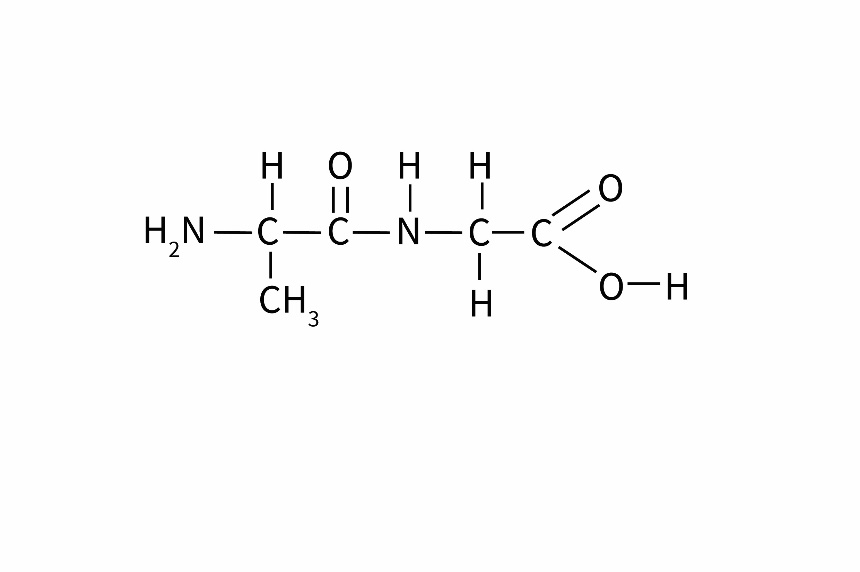 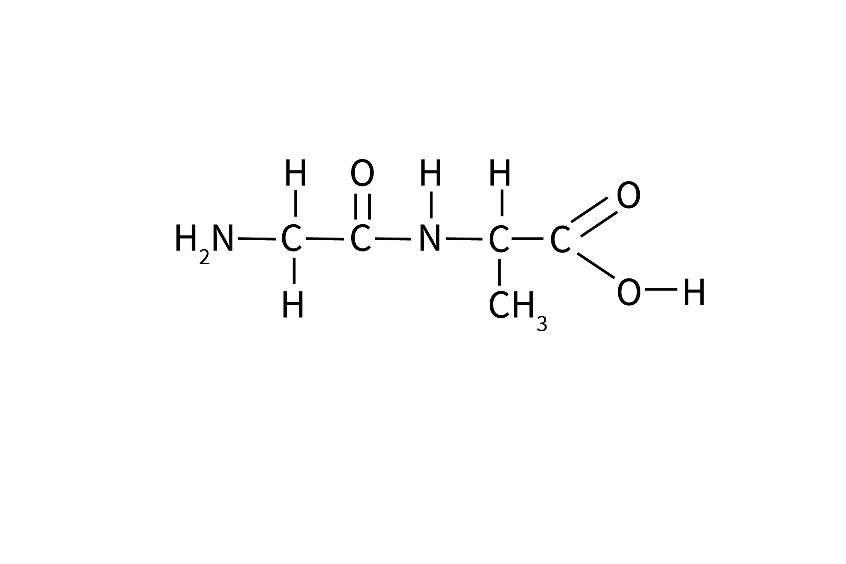 (b) Gly-Ser-Ser: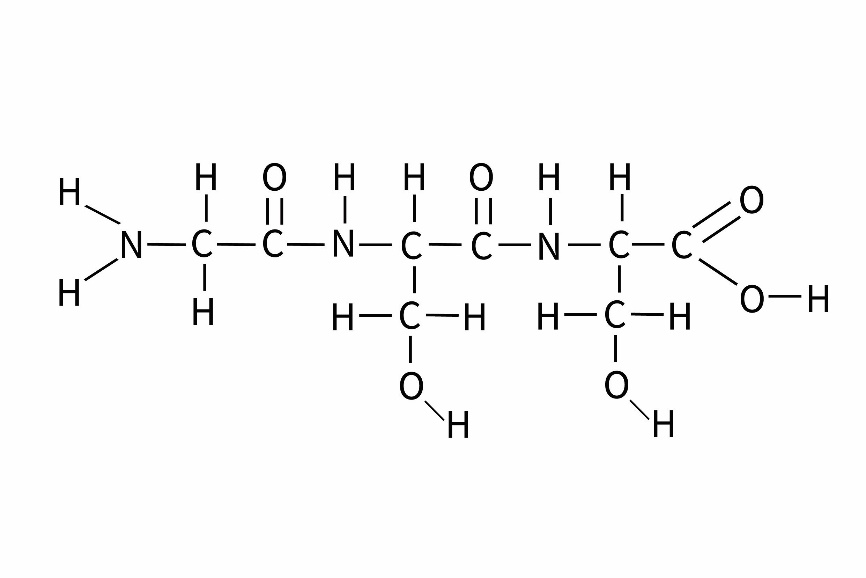  Ser-Gly-Ser: 
Ser-Ser-Gly: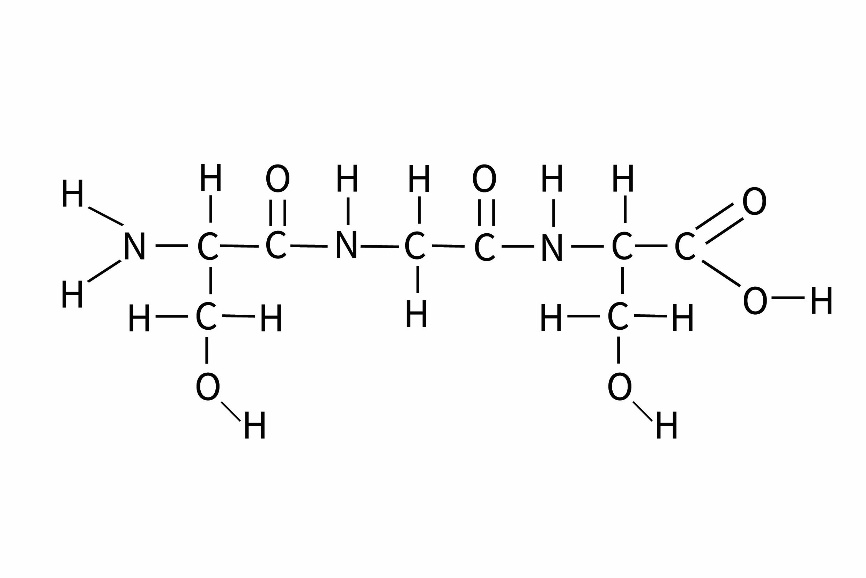 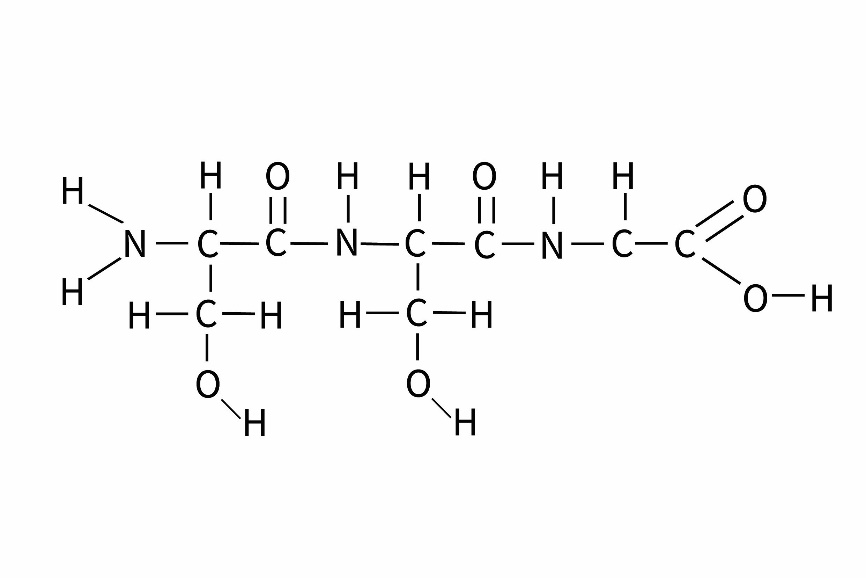 (c) 2 moles of H2O are formedEquation should show:Addition of 2 moles of water to 1 mole of glutathione as reactants andFormulae of constituent amino acids glutamic acid, cysteine and glycine as products.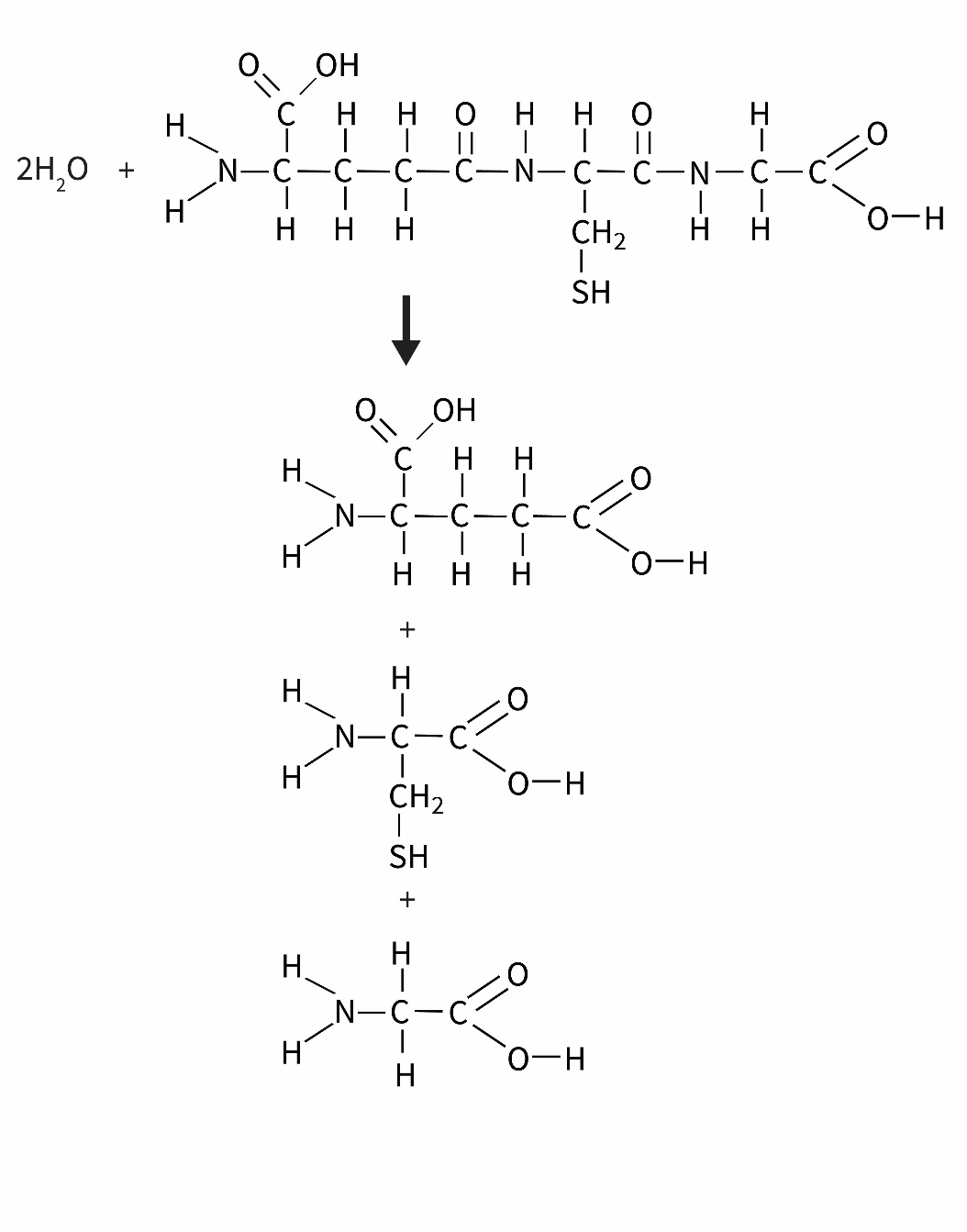 *Due to printer scaling these values may be different. Please check and amend your mark scheme accordingly.(a)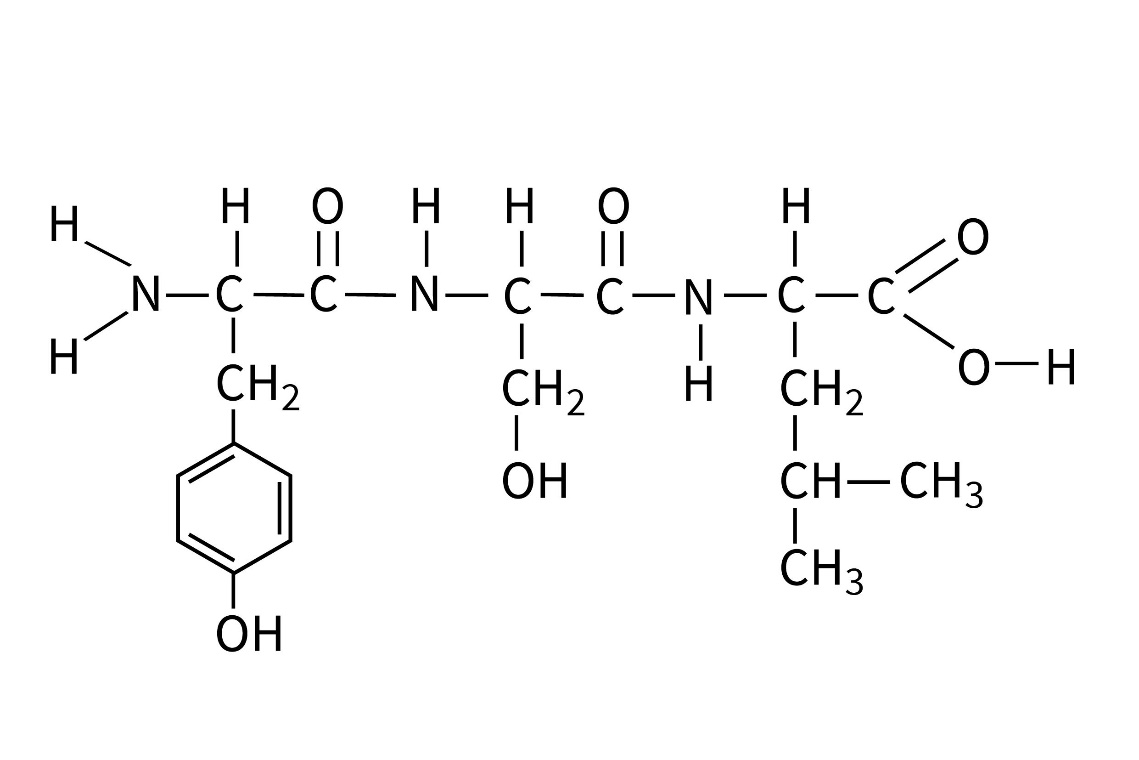 (b)Tyrosine: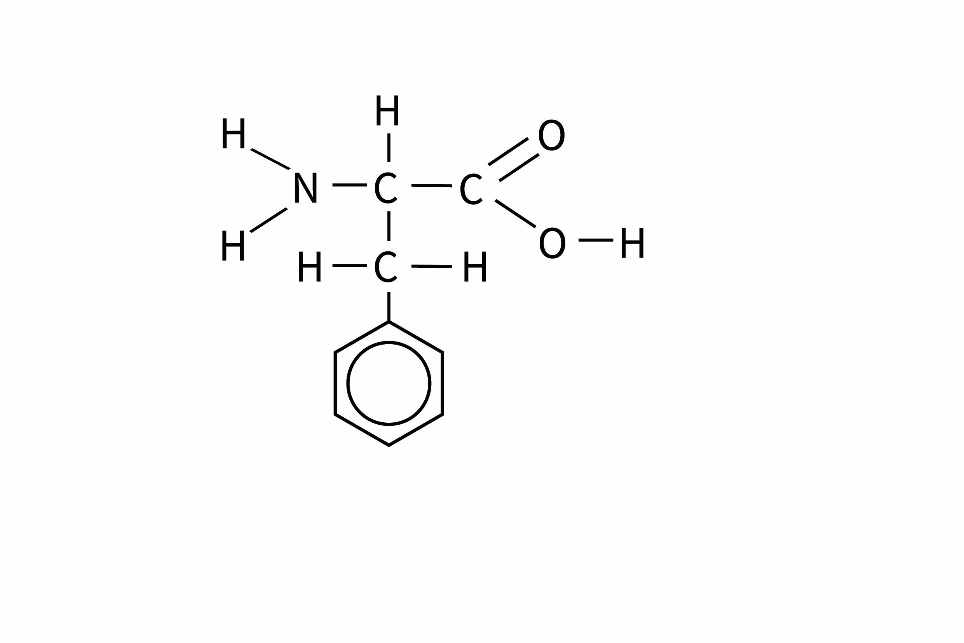 
Serine: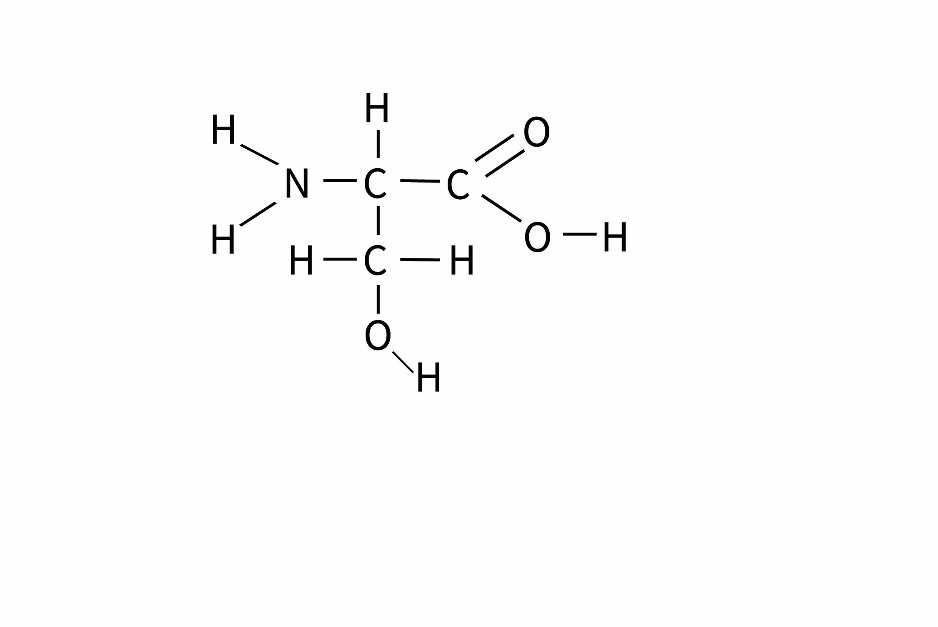 Glycine: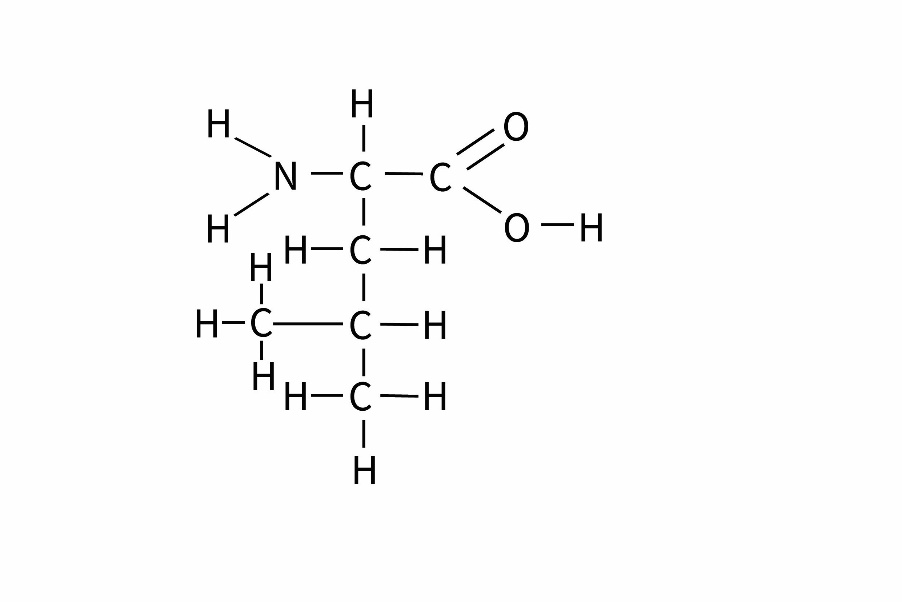 (c) Serine = most solubleBoth tyrosine and serine contain an O-H bond within the R group which can H-bond with waterIn the serine the polar O-H bond is a larger proportion of the R group than in tyrosine (d) (e) Cross contamination using same pipette,		 Spot too concentrated causing streaking(f) 	i. Rf values are 0.8/3.8 = 0.21* and 1.75/3.8 = 0.46*	ii. Tripeptide is made up of only two different amino acids*Due to printer scaling these values may be different. Please check and amend your mark scheme accordingly.Common propertiesReason They are solids of high melting temperaturesOwing to strong electrostatic attraction between ionsSoluble in waterStrong electrostatic attraction between ions and polar water moleculesAmino acidEstimated Rf valueCorrected Rf valueAlanine (ala)0.742.8/3.5 = 0.80*Glutamic acid (glu)0.602.2/3.5 = 0.63*Glycine (gly)0.461.6/3.5 = 0.46*Serine (ser)0.220.8/3.5 = 0.23*Amino acidSide chain polarityRf valueTyrosinepolar0.59Serinepolar0.65Leucinenon-polar0.43